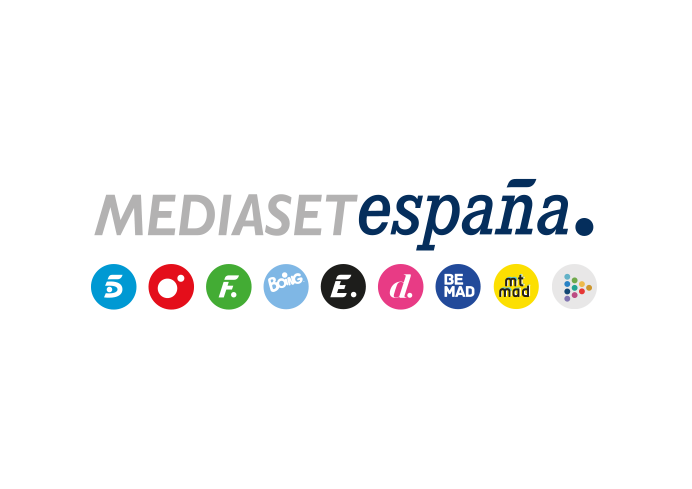 Madrid, 10 de noviembre de 2022Prime Video estrenará ‘Influencers: sobrevivir a las redes’, docuserie producida por Mediaset EspañaLuc Loren acompañará en su día a día a varios influencers españoles que desvelarán cómo impacta el éxito en sus vidas y mostrarán la cara más desconocida de su profesiónLa docuserie contará con perfiles como Lucía Bellido, Carolina Iglesias, Marta Lozano, Marina Rivers, Samantha Hudson, Wismichu, Esty Quesada, Dani Marrero, Abril Cols, Claudia García, Hurona Rolera y Andrea PalazónPrime Video estrenará en exclusiva en España antes de su emisión en abierto en los canales de Mediaset España la docuserie ‘Influencers: sobrevivir a las redes’, en la que el creador de contenido Luc Loren acompañará a algunas de las estrellas de las redes sociales más conocidas en nuestro país en un recorrido por las luces y sombras de sus carreras. Viajes a destinos paradisíacos, premieres y alfombras rojas, fiestas exclusivas, millones de personas pendientes de lo que hacen, lo que dicen, cómo visten y qué productos utilizan. Los influencers tienen aparentemente una vida de ensueño y son un referente para enormes masas de seguidores, pero ¿cómo encaja esto en la vida de unos jóvenes que vivían en el anonimato hasta el momento en que las redes les lanzaron al estrellato? ¿Cómo gestionan el éxito y la fama? ¿Cómo es su día a día?Producido por Mediaset España en colaboración con Unicorn Content y distribuido por Mediterráneo Mediaset España Group, ‘Influencers: sobrevivir a las redes’ dará respuesta a estas y otras preguntas junto a Luc Loren (@Lucloren), que ejercerá como conductor del formato y acompañante de los influencers españoles Lucía Bellido (@labelliido), Marina Rivers (@_Riverss_), Esty Quesada (@Soyunapringadalol), Samantha Hudson (@Badbixsamantha), Carolina Iglesias (@percebesygrelos), Abril Cols (@abrilcols), Dani Marrero (@Danimarreroo), Ismael Prego (@Wismichu), Mayichi (@Mayichiii), Rocío Osorno (@rocioosorno), Mery Turiel (@Meryturiel), Marta Lozano (@Martalozanop), Alex Sinos (@Alexsinos), Claudia García (@Clauudia_Garciaa), Andrea Palazón (@Andreaapalazon), Paula Moya (@Paula.loves), Anabel Lorente (@Catana3el), Hamza Zaidi (@Hamzazaidi97), Lalachus (@lalachus3), Señor Cheeto (@seniorcheeto), Tamara GR  (@Grtamara), Telmo Trenado (@Telmotrenado), Noemí Casquet (@Mamacasquet), Hurona Rolera (@Hurona__rolera) y Berryuca (@Berryuca).A lo largo de los cuatro episodios de esta docuserie, los espectadores acompañarán a estos influencers a algunas de sus citas profesionales y personales, como el Festival Desalia en Punta Cana, la gala de los Premios About You en Milán, una pool party organizada por la modelo Jessica Goicoechea, la boda de la propia Marta Lozano o la operación de aumento de pecho de Lucía Bellido. En su recorrido, Luc Loren profundizará en sus historias desde sus inicios en el universo de las redes hasta convertirse en influencers con centenares de miles -incluso millones- de seguidores; lo que supone para ellos el fenómeno followers, desde los fans acérrimos hasta los haters; las consecuencias de la sobreexposición y el coste de vivir de la propia imagen prácticamente 24 horas al día, entre otras cuestiones.